Name: _________________________	Unit 5 Notes:  Waste Water TreatmentGo to http://ga.water.usgs.gov/edu/wuww.html Read what wastewater is, why we treat it and answer the following questions.Wastewater is…What are some reasons we treat wastewater?a.b.c.d.Identify and briefly describe the steps of the wastewater treatment process.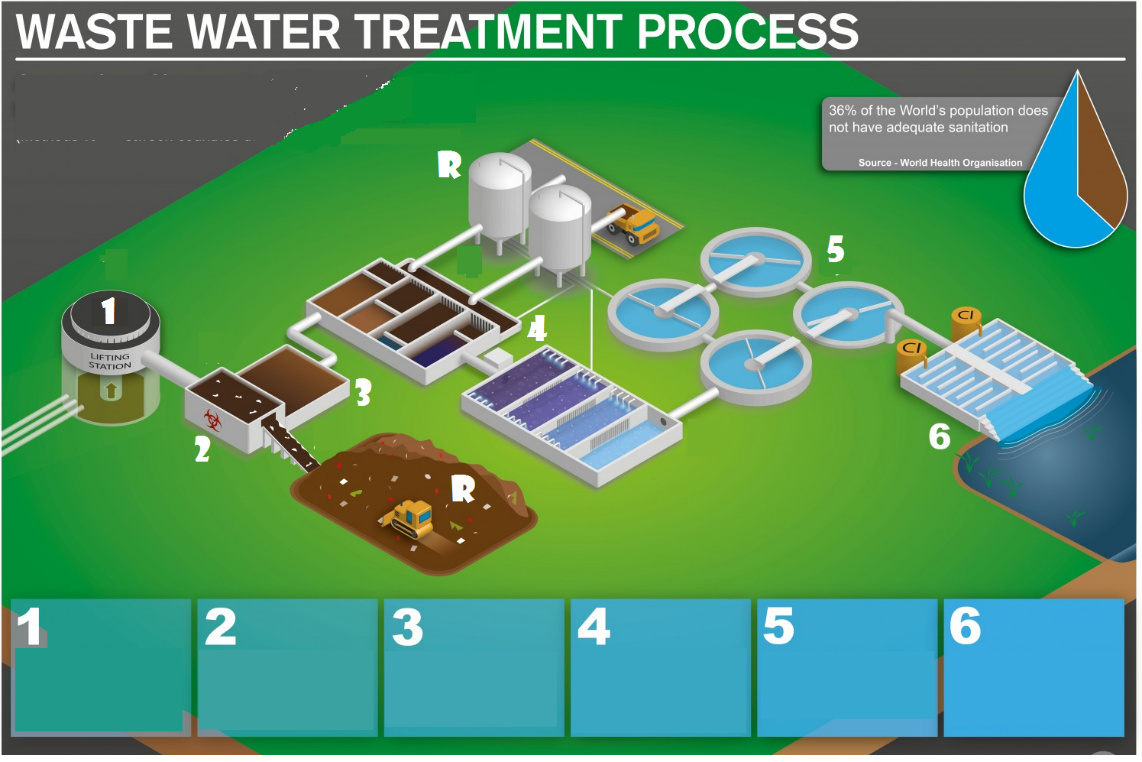 1.Description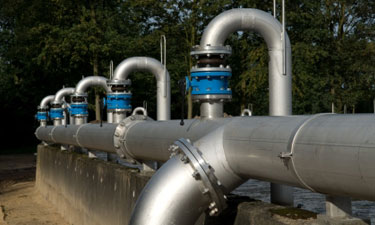 1.1.Purpose1.2.Description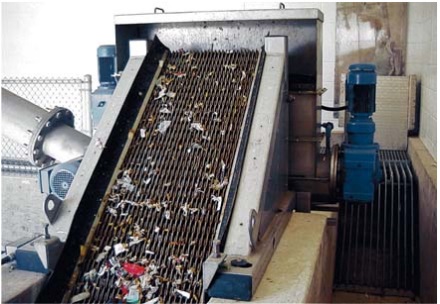 2.2.Purpose2.3.Description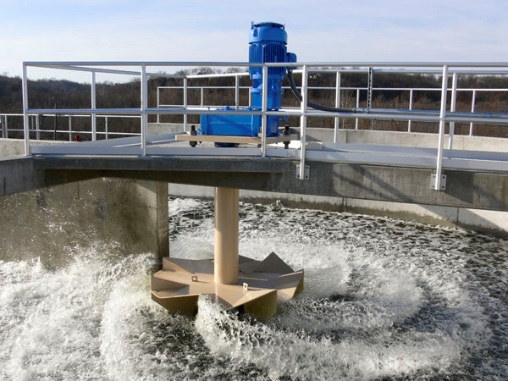 3.3.Purpose3.4.Description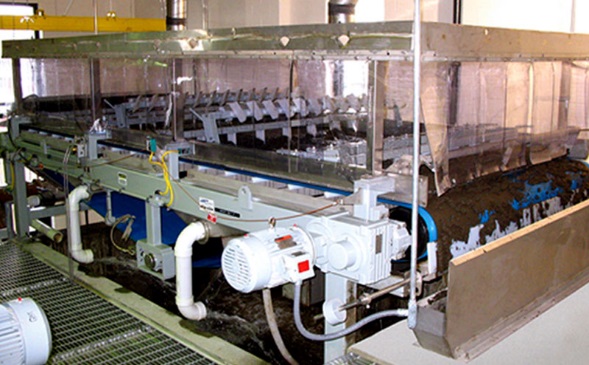 4.4.Purpose4.5.Description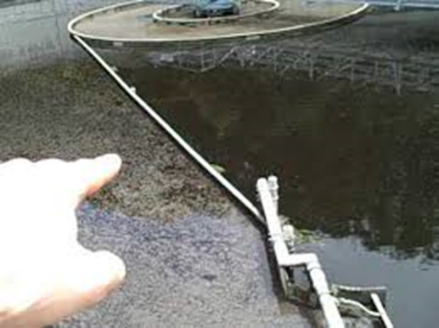 5.5.Purpose5.6.Description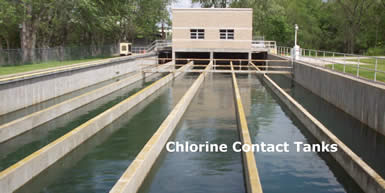 6.6.Purpose6.7.Description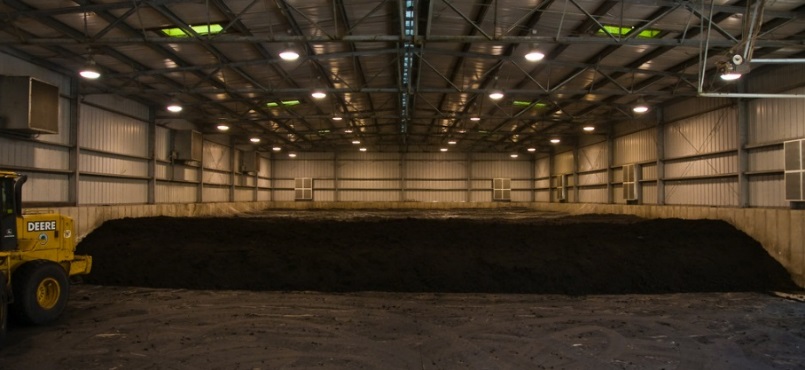 7.7.Purpose7.